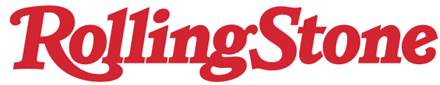 March 26, 2020https://www.rollingstone.com/music/music-features/chika-industry-games-interview-973543/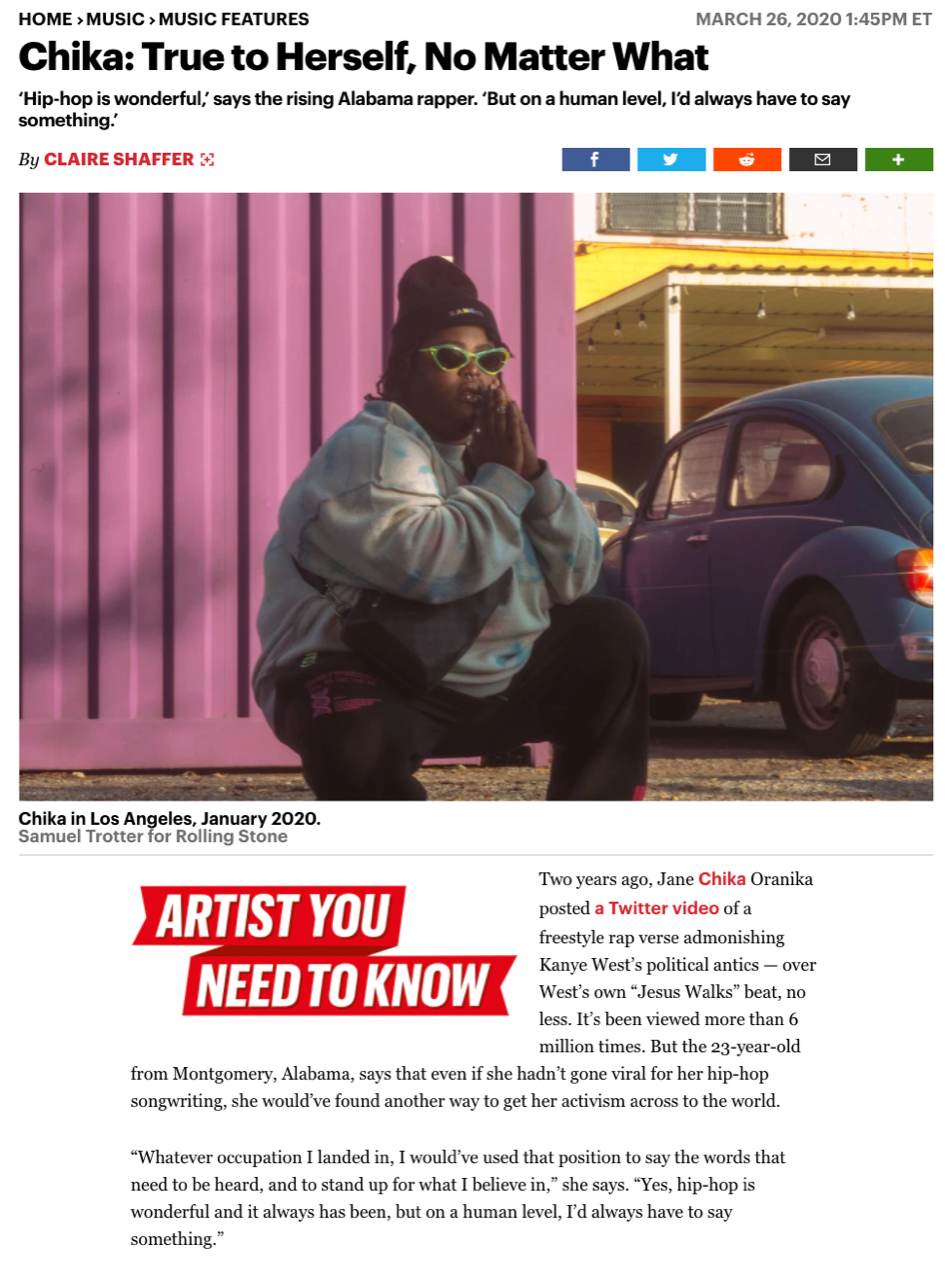 